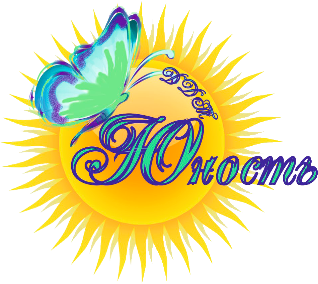 Объявляется набор на 2020-2021 учебный годЗапись возможна в личном электронном кабинете родителя (законного представителя) на портале Услуг Московской области (uslugi.mosreg.ru)с 12.05.2020 года«Цветик –семицветик»Объединение:Номер группыОбъединение:Номер группыДни неделиВремя занятийгруппа № 1 «Цветик-семицветик 5 лет» понедельник и четверг с 12.30группа № 1 «Цветик-семицветик 5 лет» понедельник и четверг с 12.30группа № 1 «Цветик-семицветик 5 лет» понедельник и четверг с 12.30группа № 1 «Цветик-семицветик 5 лет» понедельник и четверг с 12.30№группыНаименованиепредметаПедагогФинансирование1«Цветик-семицветик 5 лет» -Развитие графических навыковПодъячева Светлана Вячеславовнаплатное1«Цветик-семицветик 5 лет» -РазвивайкаПодъячева Светлана Вячеславовнабюджет1«Цветик-семицветик 5 лет» -Ручное творчествоБондарь Светлана ВасильевнабюджетОбъединение:Номер группыОбъединение:Номер группыДни неделиВремя занятийГруппа № 2 «Цветик-семицветик 6 лет»понедельник и четверг с 8.45Группа № 2 «Цветик-семицветик 6 лет»понедельник и четверг с 8.45Группа № 2 «Цветик-семицветик 6 лет»понедельник и четверг с 8.45Группа № 2 «Цветик-семицветик 6 лет»понедельник и четверг с 8.45№группыНаименованиепредметаПедагогФинансирование2«Цветик-семицветик 6 лет» -ЗаниматикаПодъячева Светлана Вячеславовнабюджет2«Цветик-семицветик 6 лет» -Обучение грамотеПодъячева Светлана Вячеславовнабюджет2«Цветик-семицветик 6 лет» -Ручное творчествоБондарь Светлана ВасильевнаплатноеГруппа №3 «Цветик-семицветик 6 лет»понедельник и четверг с 10.30Группа №3 «Цветик-семицветик 6 лет»понедельник и четверг с 10.30Группа №3 «Цветик-семицветик 6 лет»понедельник и четверг с 10.30Группа №3 «Цветик-семицветик 6 лет»понедельник и четверг с 10.30№группыНаименованиепредметаПедагогФинансирование3«Цветик-семицветик 6 лет» -ЗаниматикаПодъячева Светлана Вячеславовнабюджет3«Цветик-семицветик 6 лет» -Обучение грамотеПодъячева Светлана Вячеславовнабюджет3«Цветик-семицветик 5 лет» -Ручное творчествоБондарь Светлана ВасильевнаплатноеГруппа №4 «Цветик-семицветик 6 лет» понедельник и четверг с 16.30Группа №4 «Цветик-семицветик 6 лет» понедельник и четверг с 16.30Группа №4 «Цветик-семицветик 6 лет» понедельник и четверг с 16.30Группа №4 «Цветик-семицветик 6 лет» понедельник и четверг с 16.30№группыНаименованиепредметаПедагогФинансирование4«Цветик-семицветик 6 лет» -ЗаниматикаПодъячева Светлана Вячеславовнабюджет4«Цветик-семицветик 6 лет» -Обучение грамотеПодъячева Светлана Вячеславовнабюджет4«Цветик-семицветик 5 лет» -Леонардо. ИЗОЕрмакова Александра СергеевнаплатноеГруппа №5 «Цветик-семицветик 6 лет»понедельник и четверг с 18.00Группа №5 «Цветик-семицветик 6 лет»понедельник и четверг с 18.00Группа №5 «Цветик-семицветик 6 лет»понедельник и четверг с 18.00Группа №5 «Цветик-семицветик 6 лет»понедельник и четверг с 18.00№группыНаименованиепредметаПедагогФинансирование5«Цветик-семицветик 6 лет» -ЗаниматикаПодъячева Светлана Вячеславовнабюджет5«Цветик-семицветик 6 лет» -Обучение грамотеПодъячева Светлана Вячеславовнабюджет5«Цветик-семицветик 5 лет» -Леонардо. ИЗОЕрмакова Александра Сергеевнаплатное